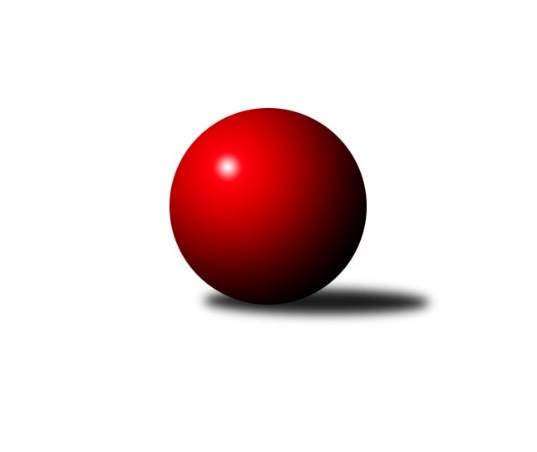 Č.15Ročník 2018/2019	20.1.2019Nejlepšího výkonu v tomto kole: 2603 dosáhlo družstvo: SK Kuželky Dubňany CJihomoravský KP2 jih 2018/2019Výsledky 15. kolaSouhrnný přehled výsledků:KC Hodonín B	- SK STAK Domanín 	5:3	2454:2353	7.0:5.0	16.12.TJ Jiskra Kyjov B	- TJ Sokol Šanov C	1:7	2357:2430	5.0:7.0	18.1.KK Vyškov D	- TJ Sokol Mistřín C	6:2	2476:2410	6.0:6.0	19.1.KK Jiskra Čejkovice B	- TJ Sokol Vracov C	5.5:2.5	2364:2362	6.5:5.5	19.1.SK Kuželky Dubňany C	- SK Baník Ratíškovice C	6:2	2603:2574	8.5:3.5	20.1.SK STAK Domanín 	- KK Vyškov E	8:0	2343:1899	11.0:1.0	18.1.Tabulka družstev:	1.	SK Kuželky Dubňany C	12	11	1	0	74.0 : 22.0 	96.0 : 48.0 	 2504	23	2.	KK Jiskra Čejkovice B	13	9	1	3	70.5 : 33.5 	92.0 : 64.0 	 2375	19	3.	TJ Sokol Šanov C	13	9	1	3	61.5 : 42.5 	83.0 : 73.0 	 2426	19	4.	TJ Sokol Mistřín C	13	8	0	5	64.5 : 39.5 	94.5 : 61.5 	 2442	16	5.	SK Baník Ratíškovice C	13	7	1	5	58.0 : 46.0 	86.0 : 70.0 	 2443	15	6.	KK Vyškov D	12	6	2	4	53.0 : 43.0 	77.5 : 66.5 	 2418	14	7.	SK STAK Domanín	13	5	1	7	53.0 : 51.0 	86.0 : 70.0 	 2374	11	8.	TJ Sokol Vracov C	13	5	1	7	48.5 : 55.5 	65.0 : 91.0 	 2345	11	9.	KK Vyškov E	12	5	0	7	37.0 : 59.0 	52.0 : 92.0 	 2223	10	10.	KC Hodonín B	13	3	2	8	38.0 : 66.0 	73.5 : 82.5 	 2338	8	11.	TJ Lokomotiva Valtice C	12	2	0	10	24.5 : 71.5 	47.0 : 97.0 	 2220	4	12.	TJ Jiskra Kyjov B	13	1	0	12	25.5 : 78.5 	59.5 : 96.5 	 2286	2Podrobné výsledky kola:	 KC Hodonín B	2454	5:3	2353	SK STAK Domanín 	Martin Švrček	 	 215 	 237 		452 	 2:0 	 377 	 	192 	 185		Vojtěch Filípek	Lukáš Ingr	 	 174 	 192 		366 	 0:2 	 441 	 	208 	 233		Zbyněk Vašina	Karel Mecl	 	 214 	 213 		427 	 2:0 	 307 	 	150 	 157		Dana Zelinová	Ladislav Hrbáč	 	 198 	 189 		387 	 1:1 	 376 	 	171 	 205		Josef Šlahůnek	Ivan Guryča	 	 225 	 185 		410 	 1:1 	 432 	 	213 	 219		Jakub Juřík	Jakub Mecl	 	 198 	 214 		412 	 1:1 	 420 	 	197 	 223		Richard Juříkrozhodčí: V.DNejlepší výkon utkání: 452 - Martin Švrček	 TJ Jiskra Kyjov B	2357	1:7	2430	TJ Sokol Šanov C	Eva Paulíčková	 	 198 	 202 		400 	 1:1 	 401 	 	196 	 205		Jiří Mika	Radim Šubrt *1	 	 161 	 228 		389 	 1:1 	 397 	 	195 	 202		Iveta Zifčáková	Jaroslav Stříž	 	 168 	 208 		376 	 0:2 	 406 	 	185 	 221		Vladimír Jaroš	Lukáš Řezníček	 	 205 	 192 		397 	 1:1 	 425 	 	203 	 222		Pavel Martinek	Ludvík Balga	 	 188 	 223 		411 	 1:1 	 419 	 	200 	 219		Marta Volfová	Martin Šubrt	 	 185 	 199 		384 	 1:1 	 382 	 	192 	 190		Jan Zifčák ml. ml.rozhodčí: V. D.střídání: *1 od 22. hodu Václav ValentaNejlepší výkon utkání: 425 - Pavel Martinek	 KK Vyškov D	2476	6:2	2410	TJ Sokol Mistřín C	Roman Kouřil	 	 189 	 195 		384 	 1:1 	 363 	 	197 	 166		Kateřina Lužová	Vladimír Crhounek	 	 215 	 206 		421 	 0:2 	 456 	 	220 	 236		Vladislav Kozák	Miroslav Poledník	 	 204 	 183 		387 	 0:2 	 421 	 	206 	 215		Petr Khol	Jiří Formánek	 	 219 	 197 		416 	 1:1 	 370 	 	171 	 199		Dušan Urubek	Jiří Alán	 	 228 	 224 		452 	 2:0 	 414 	 	213 	 201		Zbyněk Cízler	Josef Michálek	 	 212 	 204 		416 	 2:0 	 386 	 	204 	 182		Václav Luža ml. ml.rozhodčí: Jelínek FrantišekNejlepší výkon utkání: 456 - Vladislav Kozák	 KK Jiskra Čejkovice B	2364	5.5:2.5	2362	TJ Sokol Vracov C	Pavel Dolinajec	 	 171 	 184 		355 	 1:1 	 352 	 	185 	 167		Veronika Presová	Hana Majzlíková	 	 172 	 171 		343 	 0:2 	 394 	 	178 	 216		Aleš Gaspar	Tomáš Mrkávek	 	 213 	 178 		391 	 1:1 	 391 	 	191 	 200		Nikola Plášková	Vladimír Stávek	 	 226 	 217 		443 	 2:0 	 410 	 	207 	 203		Natálie Trojanová	Zdeněk Burian	 	 217 	 203 		420 	 0.5:1.5 	 421 	 	218 	 203		Martina Nejedlíková	Michal Hlinecký	 	 192 	 220 		412 	 2:0 	 394 	 	178 	 216		Radek Břečkarozhodčí: Burian ZdeněkNejlepší výkon utkání: 443 - Vladimír Stávek	 SK Kuželky Dubňany C	2603	6:2	2574	SK Baník Ratíškovice C	František Ilčík	 	 180 	 192 		372 	 0.5:1.5 	 406 	 	214 	 192		Antonín Zýbal	Ladislav Teplík	 	 232 	 236 		468 	 0:2 	 488 	 	244 	 244		Dagmar Opluštilová	Jan Blahůšek	 	 205 	 231 		436 	 2:0 	 432 	 	203 	 229		Marcel Šebek	Zdeněk Jurkovič	 	 215 	 228 		443 	 2:0 	 435 	 	209 	 226		Tomáš Pokoj	Martin Koutný	 	 241 	 216 		457 	 2:0 	 406 	 	209 	 197		Václav Koplík	Martin Mačák	 	 206 	 221 		427 	 2:0 	 407 	 	199 	 208		Jarmila Bábíčkovározhodčí: Mačák MartinNejlepší výkon utkání: 488 - Dagmar Opluštilová	 SK STAK Domanín 	2343	8:0	1899	KK Vyškov E	Zbyněk Vašina	 	 203 	 225 		428 	 2:0 	 330 	 	146 	 184		Ludmila Tomiczková	Josef Šlahůnek	 	 207 	 194 		401 	 2:0 	 325 	 	160 	 165		Jitka Usnulová	Zdeněk Kožela	 	 151 	 159 		310 	 1:1 	 295 	 	129 	 166		Běla Omastová	Vojtěch Filípek	 	 208 	 189 		397 	 2:0 	 316 	 	133 	 183		Michaela Malinková	Jakub Juřík	 	 215 	 198 		413 	 2:0 	 337 	 	181 	 156		Soňa Pavlová	Richard Juřík	 	 188 	 206 		394 	 2:0 	 296 	 	128 	 168		Lumír Hanzelkarozhodčí: Juřík RichardNejlepší výkon utkání: 428 - Zbyněk VašinaPořadí jednotlivců:	jméno hráče	družstvo	celkem	plné	dorážka	chyby	poměr kuž.	Maximum	1.	Ladislav Teplík 	SK Kuželky Dubňany C	444.44	304.3	140.2	6.4	6/6	(470)	2.	Vladislav Kozák 	TJ Sokol Mistřín C	440.66	306.0	134.7	5.4	5/6	(465)	3.	Richard Juřík 	SK STAK Domanín 	439.52	298.8	140.8	6.8	8/8	(492)	4.	Petr Málek 	TJ Sokol Mistřín C	439.38	305.8	133.6	8.8	4/6	(449)	5.	Martin Mačák 	SK Kuželky Dubňany C	434.75	300.3	134.5	5.3	6/6	(467)	6.	Jan Blahůšek 	SK Kuželky Dubňany C	431.31	301.9	129.4	7.0	6/6	(458)	7.	Petr Horák 	SK Kuželky Dubňany C	430.81	288.1	142.8	5.7	4/6	(460)	8.	Jiří Formánek 	KK Vyškov D	429.51	294.5	135.0	5.6	7/7	(471)	9.	Dagmar Opluštilová 	SK Baník Ratíškovice C	426.63	294.4	132.2	4.8	7/7	(488)	10.	Jarmila Bábíčková 	SK Baník Ratíškovice C	425.21	296.6	128.6	9.7	7/7	(464)	11.	Marta Volfová 	TJ Sokol Šanov C	425.17	296.2	129.0	6.9	7/7	(447)	12.	Pavel Martinek 	TJ Sokol Šanov C	424.86	290.8	134.1	7.5	7/7	(461)	13.	Vladimír Stávek 	KK Jiskra Čejkovice B	423.27	288.8	134.5	7.0	6/6	(465)	14.	Jakub Juřík 	SK STAK Domanín 	422.79	291.6	131.2	7.0	8/8	(445)	15.	Zdeněk Burian 	KK Jiskra Čejkovice B	422.13	286.3	135.9	5.5	5/6	(455)	16.	Petr Khol 	TJ Sokol Mistřín C	421.05	286.4	134.7	6.6	5/6	(472)	17.	Jan Zifčák ml.  ml.	TJ Sokol Šanov C	420.03	291.6	128.4	8.0	6/7	(461)	18.	Zbyněk Vašina 	SK STAK Domanín 	416.85	289.3	127.6	8.8	8/8	(454)	19.	Pavel Dolinajec 	KK Jiskra Čejkovice B	411.36	290.2	121.2	9.9	6/6	(437)	20.	Martin Koutný 	SK Kuželky Dubňany C	411.17	292.0	119.2	8.8	4/6	(457)	21.	Miroslav Poledník 	KK Vyškov D	410.20	282.7	127.5	8.7	5/7	(442)	22.	Vladimír Crhounek 	KK Vyškov D	410.07	282.1	128.0	9.7	6/7	(457)	23.	Martina Nejedlíková 	TJ Sokol Vracov C	408.03	280.9	127.1	8.0	6/8	(457)	24.	Milana Alánová 	KK Vyškov E	407.34	286.6	120.7	8.1	5/6	(448)	25.	Václav Valenta 	TJ Jiskra Kyjov B	407.03	280.4	126.6	10.0	7/7	(443)	26.	Karel Mecl 	KC Hodonín B	406.11	289.9	116.2	10.9	6/7	(498)	27.	Jakub Mecl 	KC Hodonín B	406.10	285.6	120.5	8.6	7/7	(467)	28.	Zdeněk Helešic 	SK Baník Ratíškovice C	405.44	292.9	112.6	9.8	5/7	(452)	29.	Michal Hlinecký 	KK Jiskra Čejkovice B	405.14	282.2	123.0	10.3	6/6	(451)	30.	Roman Kouřil 	KK Vyškov D	404.23	284.4	119.8	8.0	6/7	(459)	31.	Ludmila Tomiczková 	KK Vyškov E	403.89	282.7	121.2	8.2	5/6	(443)	32.	Tomáš Mrkávek 	KK Jiskra Čejkovice B	403.11	275.9	127.2	9.1	6/6	(436)	33.	Oldřiška Varmužová 	TJ Sokol Šanov C	402.96	281.1	121.8	8.0	5/7	(424)	34.	Martin Šubrt 	TJ Jiskra Kyjov B	402.86	281.7	121.2	9.6	7/7	(454)	35.	Jiří Mika 	TJ Sokol Šanov C	401.54	275.7	125.9	7.8	6/7	(434)	36.	Jitka Usnulová 	KK Vyškov E	401.42	282.2	119.2	8.3	6/6	(435)	37.	Antonín Zýbal 	SK Baník Ratíškovice C	400.36	285.4	115.0	10.9	7/7	(435)	38.	Eliška Šigutová 	TJ Sokol Vracov C	396.71	275.6	121.1	10.1	7/8	(441)	39.	Dušan Urubek 	TJ Sokol Mistřín C	396.63	287.1	109.5	9.6	4/6	(415)	40.	Jindřich Burďák 	TJ Jiskra Kyjov B	396.57	274.9	121.7	10.1	7/7	(429)	41.	Martin Švrček 	KC Hodonín B	395.83	282.9	113.0	13.5	7/7	(462)	42.	Zdeněk Jurkovič 	SK Kuželky Dubňany C	395.20	282.1	113.1	12.5	6/6	(443)	43.	Lubomír Kyselka 	TJ Sokol Mistřín C	394.80	274.5	120.3	11.2	5/6	(412)	44.	Jan Vejmola 	KK Vyškov D	391.60	281.0	110.6	11.0	5/7	(407)	45.	Klára Trojanová 	TJ Sokol Vracov C	391.42	280.2	111.3	10.6	6/8	(429)	46.	Jan Beneš 	TJ Lokomotiva Valtice C	390.34	274.3	116.1	9.9	5/5	(438)	47.	Tomáš Koplík  st.	SK Baník Ratíškovice C	388.53	275.1	113.4	9.7	5/7	(408)	48.	Zbyněk Škoda 	TJ Lokomotiva Valtice C	388.50	275.6	112.9	12.3	5/5	(446)	49.	Ivan Guryča 	KC Hodonín B	387.53	280.6	106.9	11.5	5/7	(416)	50.	Stanislav Šmehlík 	KK Vyškov D	387.43	272.3	115.2	10.3	6/7	(427)	51.	Václav Luža ml.  ml.	TJ Sokol Mistřín C	385.33	281.5	103.8	14.6	4/6	(426)	52.	Natálie Trojanová 	TJ Sokol Vracov C	383.50	273.8	109.8	10.9	8/8	(430)	53.	Pavel Antoš 	SK Kuželky Dubňany C	383.08	270.0	113.1	12.4	4/6	(425)	54.	Josef Šlahůnek 	SK STAK Domanín 	382.97	269.1	113.9	11.0	8/8	(444)	55.	Eva Paulíčková 	TJ Jiskra Kyjov B	382.15	274.3	107.9	12.1	5/7	(425)	56.	Václav Koplík 	SK Baník Ratíškovice C	382.10	271.1	111.0	11.4	5/7	(454)	57.	Eduard Jung 	TJ Lokomotiva Valtice C	381.97	272.1	109.9	12.6	5/5	(424)	58.	Lukáš Řezníček 	TJ Jiskra Kyjov B	378.67	284.6	94.1	14.4	6/7	(427)	59.	Veronika Presová 	TJ Sokol Vracov C	373.70	265.7	108.0	10.5	6/8	(445)	60.	Jiří Kunz 	KC Hodonín B	373.27	274.5	98.7	12.6	5/7	(423)	61.	Vojtěch Filípek 	SK STAK Domanín 	372.97	261.1	111.8	13.0	7/8	(438)	62.	Robert Gecs 	TJ Lokomotiva Valtice C	362.80	268.4	94.4	17.1	5/5	(422)	63.	Jaroslav Stříž 	TJ Jiskra Kyjov B	357.05	249.4	107.7	14.6	5/7	(415)	64.	Lumír Hanzelka 	KK Vyškov E	351.25	247.0	104.3	14.3	5/6	(394)	65.	Božena Vajdová 	TJ Lokomotiva Valtice C	349.63	260.2	89.4	18.9	5/5	(376)	66.	Richard Cigánek 	TJ Lokomotiva Valtice C	345.93	251.4	94.5	17.2	5/5	(443)	67.	Kateřina Lužová 	TJ Sokol Mistřín C	345.88	257.5	88.4	17.4	4/6	(409)	68.	Hana Majzlíková 	KK Jiskra Čejkovice B	336.36	249.0	87.4	16.4	6/6	(370)	69.	Radim Šubrt 	TJ Jiskra Kyjov B	332.60	249.5	83.1	20.9	5/7	(384)	70.	Michaela Malinková 	KK Vyškov E	328.80	235.9	92.9	16.3	5/6	(400)	71.	Běla Omastová 	KK Vyškov E	327.75	229.5	98.3	14.0	4/6	(387)		Tomáš Gaspar 	TJ Sokol Vracov C	481.67	318.7	163.0	1.7	1/8	(509)		Jakub Svoboda 	KK Jiskra Čejkovice B	454.00	294.0	160.0	8.0	1/6	(454)		Martina Miškeříková 	TJ Sokol Mistřín C	453.50	304.5	149.0	5.5	2/6	(470)		Zbyněk Cízler 	TJ Sokol Mistřín C	445.70	303.6	142.1	5.0	3/6	(473)		Tomáš Pokoj 	SK Baník Ratíškovice C	441.00	304.5	136.5	9.5	2/7	(447)		Petr Valášek 	TJ Sokol Mistřín C	432.00	290.0	142.0	3.0	1/6	(432)		Aleš Zlatník 	SK Kuželky Dubňany C	432.00	294.0	138.0	6.0	1/6	(432)		František Jelínek 	KK Vyškov D	428.00	288.0	140.0	9.0	1/7	(428)		Jana Kovářová 	KK Vyškov E	423.00	294.3	128.8	4.3	1/6	(442)		Michaela Varmužová 	TJ Sokol Mistřín C	421.33	294.6	126.8	6.6	3/6	(476)		Petr Pres 	TJ Sokol Vracov C	420.78	286.1	134.7	6.6	3/8	(450)		Pavel Měsíček 	TJ Sokol Mistřín C	420.00	293.4	126.6	7.7	3/6	(438)		Jana Nytrová 	KK Vyškov D	420.00	300.5	119.5	13.0	2/7	(429)		Aleš Gaspar 	TJ Sokol Vracov C	418.50	294.5	124.0	7.0	2/8	(443)		Jana Kurialová 	KK Vyškov E	416.60	298.9	117.7	6.7	2/6	(445)		Josef Michálek 	KK Vyškov D	416.00	309.0	107.0	10.0	1/7	(416)		Tomáš Koplík  ml.	SK Baník Ratíškovice C	409.00	277.0	132.0	6.0	1/7	(409)		Jiří Hladík 	TJ Sokol Vracov C	408.00	282.0	126.0	10.0	1/8	(408)		Marta Beranová 	SK Baník Ratíškovice C	407.87	286.7	121.1	10.7	3/7	(456)		Vladimír Jaroš 	TJ Sokol Šanov C	406.00	283.0	123.0	11.0	1/7	(406)		Michaela Mlynariková 	TJ Lokomotiva Valtice C	402.17	287.7	114.5	11.0	2/5	(413)		Marcel Šebek 	SK Baník Ratíškovice C	400.00	297.0	103.0	11.5	4/7	(432)		Jan Zifčák  st.	TJ Sokol Šanov C	397.33	278.0	119.3	10.7	3/7	(440)		Pavel Vejmola 	KK Vyškov D	391.78	283.3	108.4	9.7	3/7	(419)		Lubomír Konečný 	KK Jiskra Čejkovice B	391.00	277.3	113.7	12.0	1/6	(405)		Jiří Alán 	KK Vyškov D	390.88	274.1	116.8	9.9	4/7	(452)		Jaromíra Meclová 	KC Hodonín B	390.75	280.5	110.3	11.6	4/7	(428)		Lenka Spišiaková 	TJ Sokol Šanov C	386.31	278.1	108.3	11.8	4/7	(414)		Ladislav Hrbáč 	KC Hodonín B	385.30	280.5	104.8	15.3	4/7	(422)		Ludvík Balga 	TJ Jiskra Kyjov B	384.00	268.0	116.0	11.7	3/7	(411)		Nikola Plášková 	TJ Sokol Vracov C	382.88	270.8	112.1	11.6	4/8	(437)		Iveta Zifčáková 	TJ Sokol Šanov C	382.54	272.1	110.5	10.3	4/7	(432)		Radek Břečka 	TJ Sokol Vracov C	381.52	274.2	107.4	14.6	5/8	(425)		Josef Otáhal 	KC Hodonín B	381.50	277.5	104.0	19.0	2/7	(391)		František Ilčík 	SK Kuželky Dubňany C	380.00	275.5	104.5	13.8	2/6	(394)		Lukáš Ingr 	KC Hodonín B	378.17	277.0	101.2	14.0	2/7	(384)		Josef Ronek 	TJ Jiskra Kyjov B	376.00	263.0	113.0	13.0	1/7	(376)		Eva Alánová 	KK Vyškov E	374.00	281.0	93.0	9.0	1/6	(374)		Veronika Kaiserová 	TJ Sokol Vracov C	372.33	256.8	115.5	11.3	4/8	(381)		Zdeňka Varmužová 	TJ Sokol Mistřín C	369.00	262.0	107.0	13.0	1/6	(369)		František Masář 	SK STAK Domanín 	362.00	259.1	102.9	15.4	2/8	(377)		Zdeněk Kožela 	SK STAK Domanín 	346.20	242.1	104.1	12.2	5/8	(405)		Soňa Pavlová 	KK Vyškov E	343.83	257.8	86.0	18.3	3/6	(361)		Miroslava Kempová 	SK STAK Domanín 	313.50	221.0	92.5	21.0	2/8	(347)		Hana Fialová 	KK Vyškov E	309.67	230.0	79.7	23.3	3/6	(332)		Dana Zelinová 	SK STAK Domanín 	307.00	227.0	80.0	19.0	1/8	(307)		Lucie Paulíčková 	TJ Jiskra Kyjov B	230.50	174.5	56.0	27.3	2/7	(256)Sportovně technické informace:Starty náhradníků:registrační číslo	jméno a příjmení 	datum startu 	družstvo	číslo startu
Hráči dopsaní na soupisku:registrační číslo	jméno a příjmení 	datum startu 	družstvo	21107	Josef Michálek	19.01.2019	KK Vyškov D	15772	František Ilčík	20.01.2019	SK Kuželky Dubňany C	Program dalšího kola:16. kolo1.2.2019	pá	18:00	SK Baník Ratíškovice C - KK Vyškov D	1.2.2019	pá	19:00	TJ Sokol Vracov C - TJ Jiskra Kyjov B	2.2.2019	so	16:45	KK Vyškov E - SK Kuželky Dubňany C	2.2.2019	so	17:00	TJ Sokol Mistřín C - TJ Lokomotiva Valtice C	Nejlepší šestka kola - absolutněNejlepší šestka kola - absolutněNejlepší šestka kola - absolutněNejlepší šestka kola - absolutněNejlepší šestka kola - dle průměru kuželenNejlepší šestka kola - dle průměru kuželenNejlepší šestka kola - dle průměru kuželenNejlepší šestka kola - dle průměru kuželenNejlepší šestka kola - dle průměru kuželenPočetJménoNázev týmuVýkonPočetJménoNázev týmuPrůměr (%)Výkon3xDagmar OpluštilováRatíškovice C4883xDagmar OpluštilováRatíškovice C117.494885xLadislav TeplíkDubňany C4685xVladislav KozákMistřín C113.954561xMartin KoutnýDubňany C4577xVladimír StávekČejkovice B113.824437xVladislav KozákMistřín C4562xJiří AlánVyškov D112.954522xMartin ŠvrčekHodonín B4524xLadislav TeplíkDubňany C112.684682xJiří AlánVyškov D4522xMartin ŠvrčekHodonín B112.29452